What does being healthy mean to you?_______________________________________________________________________________________________________________________________________________________________________________________________________________________________________________________________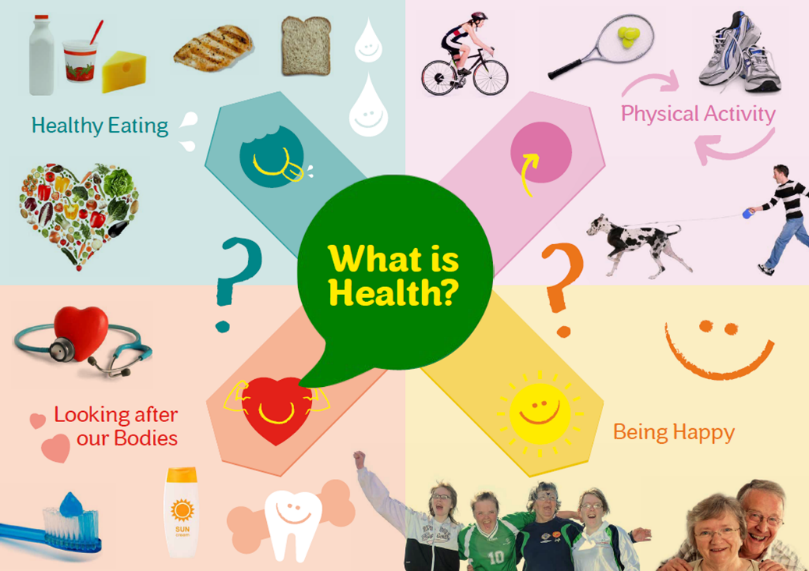 It is important to take good care of our bodies and minds so that unhealthy choices don’t turn into big health problems.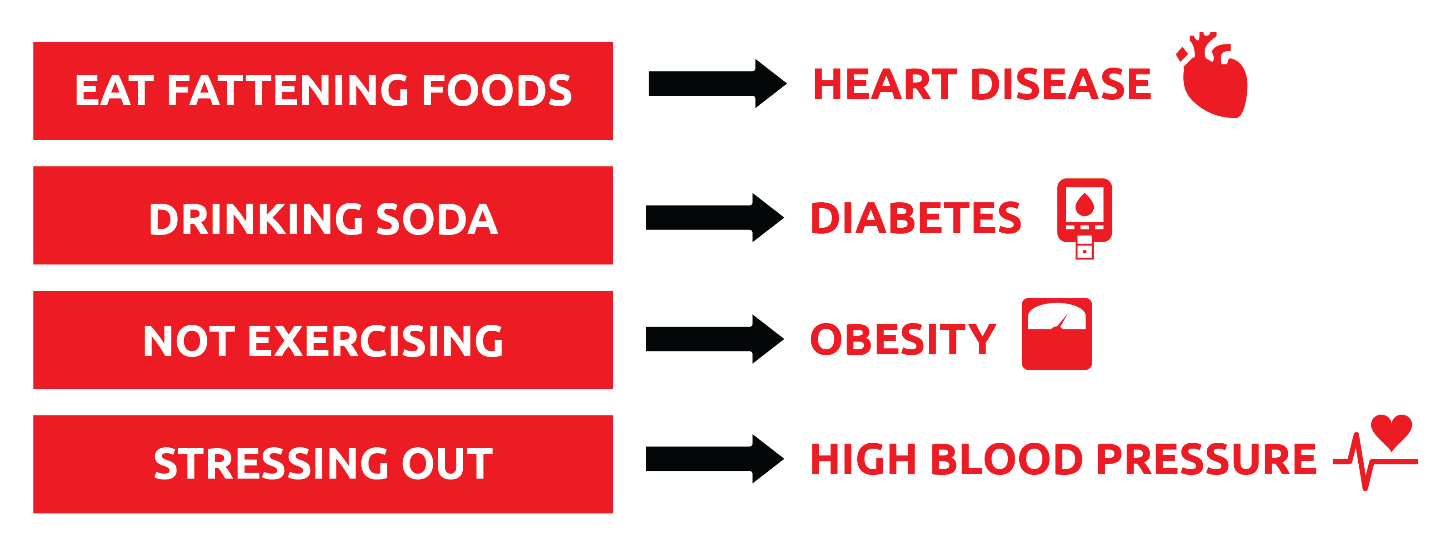 People who are healthy: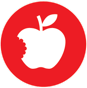 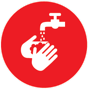 Eat healthy meals and snacks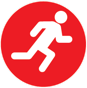 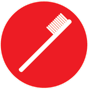 Exercise for 30 minutes 5 days a week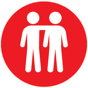 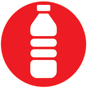 Drink 5 water bottles per day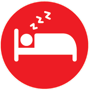 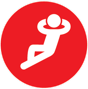 Sleep 6-8 hours at night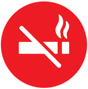 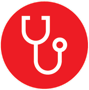 Don’t smokeWash their hands before eating and after using the toiletBrush their teeth at least once a day Have happy relationships with family and friendsTry to relax and not stressVisit the doctor and dentist every yearWalking the Health Talk:As a Health Messenger, people will look up to you and copy your actions, so it is important to take good care of yourself and practice healthy habits as much as you can!What do you do every day to be healthy? (check all the things that you do)_____Eat healthy meals and snacks_____Exercise for 30 minutes _____Drink 5 water bottles _____Sleep 6-8 hours at night_____Don’t smoke_____Wash my hands before eating and after using the toilet_____Brush my teeth at least once _____Have happy relationships with my family and friends_____Try to relax and not stressFor most people, it is hard to do all these things all the time. Doing just one of these habits can make a big difference to your health.Which new healthy habit will you try? ____________________________________________________________________________________